Игры на развитие слоговой структуры слова у дошкольников.Упражнение «Повтори так же»Цель: учить воспроизводить заданный ритм.
Материалы: мяч, барабан, бубен, металлофон, палочки.
Ход упражнения: Взрослый задаёт ритм с одним из предметов, ребёнок должен повторить так же.Упражнение «Сосчитай правильно»Цель: учить считать звуки.
Материал: детские музыкальные и шумовые инструменты, карточки с цифрами, кубик с точками.
Ход упражнения:
Вариант 1. Ребёнок хлопает в ладоши (стучит в бубен и др.) столько раз, сколько точек выпало на кубике.
Вариант 2.  Взрослый воспроизводит звуки, ребёнок считает их и поднимает карточку с соответствующей цифрой.Упражнение «Выбери схему»Цель: учить соотносить ритмический рисунок с его схемой на карточке.
Материал: карточки со схемами ритмических рисунков.
Ход упражнения:
Вариант 1. Взрослый  задаёт ритмический рисунок, ребёнок выбирает соответствующую схему на карточке.
Вариант 2. Ребёнок воспроизводит ритмический рисунок по заданной схеме.Упражнения на уровне звуков:«Произнеси звук А столько раз, сколько точек на кубике. Произнеси звук О столько раз, сколько раз я хлопну в ладоши.»«Узнай, какой звук (серию звуков) я произнесла». Узнавание по беззвучной артикуляции, произнесение с голосом.Определение ударного гласного в ударной позиции (в серии звуков).Упражнения на уровне слогов:– Произносить цепочку слогов с одновременным нанизыванием колец на пирамидку (построением башенки из кубиков, перекладыванием камешков или бусинок)
– «Пальчики здороваются» – произнесение цепочки слогов с прикосновением на каждый слог пальцев руки с большим пальцем.
– Сосчитать количество слогов, произнесённых взрослым.
– Назвать ударный слог в цепочке услышанных слогов.
– Запоминание и повторение цепочки слогов разных типов.Упражнения на уровне слова:Игра с мячомЦель: учить отхлопывать слоговой ритм слова.
Материал: мяч.
Ход игры: ребёнок отбивает мячом ритм заданного взрослым слова.Игра «Телеграф»Цель: развивать умение делить слова на слоги.
Материал: палочки.
Ход игры: ребёнок «передаёт» заданное слово, отстучав его ритмический рисунок.Игра «Сосчитай, не ошибись»Цель: учить делить слова на слоги, одновременно выполняя механическое действие.
Материал: пирамидка, кубики, камешки.
Ход игры: ребёнок произносит заданные логопедом слова и выкладывает камешки (кольца пирамидки, кубики). Сравнить слова: где камешков больше, то и слово длиннее.Игра с мячом «Передай дальше»Цель: учить делить слова на слоги, одновременно выполняя механическое действие.
Материал: мяч.
Ход игры: дети передают мяч друг другу  и одновременно называют слог заданного слова.Игра «Назови правильное слово»Цель: учить различать правильно звучащие слова.
Материал: картинки.
Ход игры: Взрослый произносит слова неправильно, ребёнок называет слова правильно (если ребёнку трудно выполнить задание, то в помощь даются картинки).Упражнение «Что изменилось?»Цель: учить различать разную слоговую структуру слова.
Материал: картинки.
Ход упражнения: ребёнок объясняет различие между словами.
Слова: кот, кошка, котёнок, дом, домик, домище.Упражнение «Найди самое длинное слово»Цель: закреплять умение делить слова на слоги.
Материал: картинки.
Ход упражнения: ребёнок выбирает из предложенных картинок ту, на которой изображено самое длинное слово.Упражнение «Сосчитай, не ошибись»Цель: закреплять умение детей делить слова  на слоги.
Материал: картинки, карточки с цифрами.
Ход упражнения: Взрослый показывает картинки, дети показывают цифру, соответствующую количеству слогов в слове (вариант усложнения – цифру ударного слога).Упражнение «Какое слово отличается»Цель: учить различать слова с разной ритмической структурой.
Материал: картинки.
Ход упражнения:  Взрослый называет серию слов, дети определяют лишнее слово (использовать картинки, если дети затрудняются).
Слова: бак, рак, мак, ветка. Вагон, бутон, батон, самолёт.Упражнение «Назови одинаковый слог»Цель: закреплять умение сравнивать слоговую структуру слов.
Материал: картинки.
Ход упражнения: ребёнок должен найти одинаковый слог в предложенных словах (самолёт, молоко, прямо, мороженое).Игра «Конец слова за тобой»Цель: учить синтезировать слова из слогов.
Материал: мяч.
Ход игры: Взрослый начинает слово и бросает мяч ребёнку, он добавляет одинаковый слог ША: ка…, ва…, Да…, Ма…, Ми…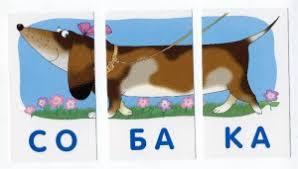                            Материал подготовила учитель-логопед Торопова С.М.